Правительство Российской Федерации готовит изменения в постановление, которое закрепит профсоюзные предложения в Положении о присвоении звания "Ветеран труда". Об этом 19 сентября заявил директор департамента государственной политики в сфере государственной и муниципальной службы, противодействия коррупции министерства труда и социальной защиты Российской Федерации Дмитрий Баснак, выступая на семинаре в ходе "Недели профсоюзов" в Академии труда и социальных отношений.Звание "Ветеран труда" ещё с советских времён было ярким знаком отличия работников практически всех сфер народного хозяйства страны и служило стимулом к ударному и добросовестному труду. Однако 25 июня 2016 года правительство России с целью оптимизации имеющихся у трудящихся льгот приняло постановление "О порядке учреждения ведомственных знаков отличия, дающих право на присвоение звания "Ветеран труда", которым было утверждено соответствующее Положение. О том, что данное Положение надо менять Федерация независимых профсоюзов России высказывалась во время его обсуждения, однако предложения профсоюзов тогда не были учтены.Действующее Положение чрезмерно усложняет процедуру получения ведомственных знаков отличия, дающих право на присвоение звания "Ветеран труда", а в некоторых случаях и вовсе делает это невозможным. В частности, не были учтены интересы десятков тысяч работников общественных объединений, здравоохранения, освобождённых профсоюзных работников, а также организаций и учреждений, которые не входят в структуру министерств.Ряд министерств поставил завышенные условия для получения ведомственных знаков отличия, дающих право на присвоение звания "Ветеран труда", оставался нерешённым вопрос и включения представителей общероссийских профсоюзов в состав комиссий федеральных органов исполнительной власти, рассматривающих кандидатуры на получение ведомственных знаков отличия.Два года ушло у ФНПР и её членских организаций на то, чтобы убедить Минтруд России и правительство страны в необходимости корректировки Положения по присвоению звания "Ветеран труда". Состоявшееся по инициативе ФНПР совещание в министерстве труда и социальной защиты Российской Федерации с представителями общероссийских профсоюзов (в т.ч. Общероссийского Профсоюза образования) приняло согласованное решение о внесении изменений в этот документ, направленных на уточнение механизма награждения лиц, не состоящих в трудовых отношениях с отраслевыми министерствами.Теперь добросовестным и имеющим длительный стаж работникам самого широкого круга деятельности должно стать проще претендовать на присвоение высокого звания "Ветеран труда".СТАТЬ ВЕТЕРАНОМ БУДЕТ ПРОЩЕ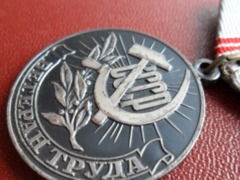 